Санаторий ИскраСанаторий образован в 1944 году и уже почти 60 лет круглый год принимает на отдых и лечение детей с 5 до 18 лет и родителей с детьми.Санаторий находится в западной курортно-парковой части города Евпатория в 400 м от моря. Евпатория расположена на берегу Каламитского залива, среди бескрайних золотых пляжей. Это прекрасный климатический и бальнеологический курорт. Сочетание природных курортных богатств по истинне уникально: жаркое солнце, теплое море, прекрасные песчаные пляжи, лечебные грязи и рапа Мойнакского озера.
Территория санатория площадью 4,3 га благоустроена. Много зелени, площадь санаторного парка 2,1 га.Размещение: в двух этажном корпусе, 1-комнатные 2-х местные номера с удобствами (туалет, умывальник, душ) в номере. В каждом номере установлен кондиционер. Капитальный ремонт корпуса произведен в 2011 году.Питание: 4-разовое, в столовой.Водоснабжение: холодная и горячая вода постоянно.Инфраструктура: Для проведения спортивных игр на воздухе имеются спортплощадки (волейбольная, футбольная, баскетбольная), работают кружки прикладного искусства, художественного чтения, танцевальные, работают кружки художественной самодеятельности. Проводятся разнообразные мероприятия познавательно-развлекательного характера.Собственный песчаный пляж, расположенный в 300 метрах от корпусов и оборудованный лежаками, раздевалками и душевыми. Работает спасательная служба и мед. пункт.Лечебно-диагностическая база:
клинико-диагностическая лаборатория, физиотерапевтический кабинет, стоматологический кабинет, кабинет функциональной диагностики, водогрязелечебница с грязевым залом на 16 кушеток и ванным отделением на 10 ванн, электрогрязевой кабинет, ингаляторий, зал лечебной физкультуры, кабинеты массажа, кабинет иглорефлексо-лазеротерапии, кабинет логопеда. Лечебно-диагностические кабинеты оснащены современной аппаратурой и оборудованием. Физиотерапевтическая служба санатория располагает 42 аппаратами 16-ти видов. Это аппараты «Антиимпульс», «Луч», «Ромашка», «Стимул», «Интердин», «Электросон», ультразвуковые аппараты «ЛОР-3», «УЗТ-101», доски «Поток», аппараты лазерной и вибрационной терапии с инфракрасным теплом и многие другие. В водогрязелечебнице проводятся уникальные процедуры на основе минеральных вод и природных грязей.Профиль лечения: психоневрологический. Здравница специализируется на лечении детей страдающих невритами, неврозами, последствиями менингоэнцефалита черепно-мозговых травм. Оздоровление детей с заболеваниями верхних дыхательных путей и опорно–двигательного аппарата.При оформлении в Санаторий «Искра» необходимо при себе иметь:взрослым: Паспорт РФ
 Санаторно-курортная карта
 Страховой медицинский полис
 Справка от дерматолога об отсутствие заразных заболеваний кожи - ОБЯЗАТЕЛЬНО!!!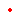 детям: Оригинал свидетельства о рождении (до 14 лет);
 Паспорт (с 14 лет);
 Санаторно-курортная карта;
 Справки о прививках;
 Справка о санэпидокружении;
 Справка от дерматолога об отсутствие заразных заболеваний кожи - ОБЯЗАТЕЛЬНО!!!
 Страховой медицинский полис.